ProfileFirst name: Shankar 								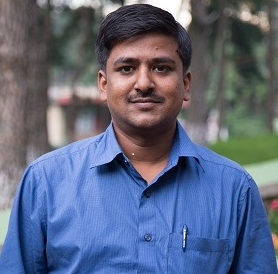 Last name: Purbey								Type: FacultyDesignation: Associate Professor 					Date of Joining: 18th March 2019Email: spurbey@dmi.ac.inPhone Number: 91-61222324111Academic Experience:  Dr Shankar Purbey, holds PhD in Industrial Engineering & Management from IIT Dhanbad. Prior to joining DMI, he was associated with IIM Shillong for more than ten years. He has more than 15 years of industry, teaching and research experience. He was awarded the National Doctoral Fellowship by AICTE while pursuing his PhD. He has international publications to his credit and has presented papers in various National and International conferences. He was also extensively involved in consultancies assignment including executive training programs for both government and non-governmental organization. He has coordinated more than fifteen executive training programs and three certificate courses.  Certificate courses include course on Tourism & Hospitality Management and Quality Assurance in Healthcare delivery.  In the area of Project Management alone he has conducted more than ten executive training programs for clients like Oil India, AEDC Ltd., NERCORMP, MCS officers, Ministry of DoNER, Indian Oil, Ministry of Heavy Industry -CPSEs and SLPEs, and Animal Husbandry & Veterinary department Meghalaya.  Area of Interest: Project Management, Process Improvement, Healthcare Management, Performance Monitoring & Evaluation, Service Management, and Value Chain Analysis. Subjects Taught: Project Management, Service Operations Management, Managing Global Operations, Operations ManagementProfessional Experience:Associate Professor – IIM Shillong (September 2017 – March 2019)Assistant Professor – IIM Shillong (Dec 2009 – August 2017)Academic Associate– IIM Shillong (March 2009 – November 2009)Assistant Professor – LBSIM Delhi (August 2008 – December 2008)Faculty Qualification:  Ph.D.: Industrial Engineering & Management, IIT Dhanbad, 2009B.Sc (Engg.): Production Engineering & Management, NIT Jamshedpur, 2003Publications:International Journals“Impact of Culture, Behavior, and Gender on Green Purchase Intention”, Journal of Retailing and Consumer Services, 2018, Vol 41, March 2018, pp. 177-189."Benchmarking model for factors influencing creation of negative electronic word of mouth", Benchmarking: An International Journal, 2018, Vol. 25 Issue: 9, pp.3592-3606“A Model for Designing Sustainable Community Bades Enterprise TVET (CETVET) System in India”. In: TVET@Asia, 2018, issue 10, 1-19.“Performance Measurement System for Healthcare Processes,” International Journal of Productivity & Performance Management, Vol. 56, No. 3, pp. 241-251.National Journals“A Framework for Identifying Key Drivers of Entrepreneurial Success in Jharkhand”, Management & Change, Vol. 15, No. 1 & 2.Book Chapters“Waste Management in Hospital- Its Efficacy in Management Education” Management Education: The Environmental Dimensions, Excel Books, New Delhi, pp.91-100, 2008.“Healthcare Sector: A Study of Operational Issues,” Management Challenges – The Road Ahead, Allied Publishers Private Ltd. New Delhi, pp.162-169, 2006.Conference Attended:“An Exploratory Study of Learning in Schools”, AP17 Thai Conference, Bangkok, 2017“A Structural Framework for Managing the Performance of Indian Healthcare Organizations”, ICBEF 2011, Paris“Performance Measurement Framework in Indian Healthcare Sector” Seventh AIMS International Conference on Management at IIM Bangalore in December 2009.“Service Sector: Growth and Challenges” National Seminar on Management in Global Order at ISM Dhanbad in February 2006.“Performance Measurement System for Service Sector,” 11th International Conference on Productivity and Quality Research at IIT Delhi in December 2005.Faculty membership: Production and Operations Management Society (POMS), The Institute for Operations Research and the Management Sciences (INFORMS)Faculty care Centre association: Leadership and GovernanceFaculty Consultancy Project’s:“Centrally Sponsored Scheme of Information and Communication Technology during 2008-2009” An Evaluation Report for the State of Meghalaya “Third Party Evaluation of Schemes of MDONER/NEC” “Operational Analysis of Schooling   and its Impact on Learning”“Manpower Planning for MCCL”“Mid Term Appraisal of Eleventh Five Year Plan for the state of Meghalaya”